 Technická univerzita vo Zvolene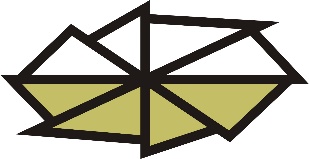 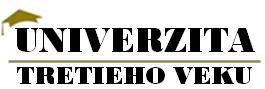 Harmonogram štúdia v akademickom roku 2021/2022 na UTV Zvolen:TermínVec10.05.2021 – 10.06.2021Prijímanie žiadostí o ukončenie štúdia na UTV11.06.2021 – 30.06.2021Aktualizácia počtu študentov – tabuľka obsadenosti01.07.2021 – 31.08.2021Prihlasovanie nových záujemcov o štúdium na UTV Zvolen31.08.2021Ukončenie registrácií prihlášok na štúdium01.09.2021 – 01.10.2021Príprava AR 2021/202204.10.2021Začiatok AR 2021/2022, začiatok ZS17.11.2021Štátny sviatok13.12.2021 – 07.01.2022Zimné prázdniny11.02.2022Koniec zimného semestra14.02.2022Začiatok letného semestra07.03.2022 – 11.03.2022Jarné prázdniny15.04.2022 – 18.04.2022Veľkonočné prázdniny 10.06.2022Koniec letného semestra, koniec AR 2021/202220.06.2022 – 30.06.2022Promócie – presný termín bude aktualizovaný